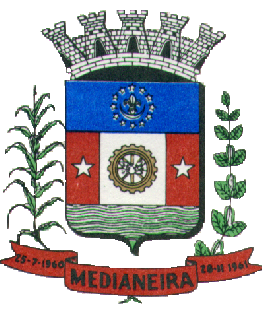 Câmara Municipal de                                                         Medianeira  MEDIANEIRA – PARANÁ                                                                              CONTROLE DE ESTOQUEJANEIRO 2015 Entradas e saídas de mercadoriasCombustíveis e lubrificantes automotivosSaldo anteriorEntradaSaídaSaldo atualGasolina (L)  022,68522,6850Material de ExpedienteSaldo anteriorEntradaSaídaSaldo atualBorracha de carimbo printer 200220Carimbo printer 200110Material de Processamento de DadosSaldo anteriorEntradaSaídaSaldo atual-----Material de Copa e CozinhaSaldo anteriorEntradaSaídaSaldo atual-----Material de Limpeza e Produtos de HigieneSaldo anteriorEntradaSaídaSaldo atual-----Material para Manutenção de Bens Imóveis Saldo anteriorEntradaSaídaSaldo atual-----Material Elétrico e EletrônicoSaldo anteriorEntradaSaídaSaldo atual-----Material para ComunicaçõesSaldo anteriorEntradaSaídaSaldo atual-----Material para Manutenção de Veículos Saldo anteriorEntradaSaídaSaldo atual-----Material de Sinalização Visual e AfinsSaldo anteriorEntradaSaídaSaldo atual-----Material para FestividadesSaldo anteriorEntradaSaídaSaldo atualArranjos de flores c/ toalhas 0220Buques de flores0220Taças acrílicas01001000Material de proteção e segurançaSaldo anteriorEntradaSaídaSaldo atual-----